Пресс-релизБолее 60 тысяч технических средств реабилитации орловчане приобрели с помощью электронного сертификата в 2023 годуВ этом году Отделение Социального фонда России по Орловской областиоформило жителям региона более 2 тысяч электронных сертификатов на покупку 60 тысячразличных технических средств реабилитации (ТСР).С помощью электронного сертификата (ЭС) гражданин может самостоятельно приобрести специальное устройство или приспособление, рекомендованное ему в индивидуальной программе реабилитации и абилитации (ИПРА). Причем, не только в офлайн-магазинах, но и на маркетплейсах не выходя из дома.  Оформление электронногосертификататакже не требует усилий. Заявление подается на портале Госуслуг или лично в клиентской службе регионального Отделения СФР или МФЦ. Стоимость сертификата соответствует стоимости последнего исполненного государственного контракта, заключенного Отделением фонда на конкретный вид технического изделия. Даже если стоимость средства реабилитации превышает номинал электронного сертификата, изделие все равно можно будет приобрести, доплатив собственными средствами разницу в цене.Напоминаем, что электронный сертификат представляет собой реестровую запись, информация о выпуске которой регистрируется в Единой государственной информационной системе социального обеспечения. Обязательное условие — наличие банковской карты платежной системы «МИР».Интерактивная карта магазинов, принимающих электронные сертификаты к оплате, доступна в электронном каталоге TCP и на сайте ГИС ЭС.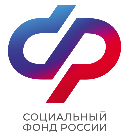 Отделение Социального фонда России по Орловской области302026, г. Орел, ул. Комсомольская, 108, телефон: (486-2) 72-92-41, факс 72-92-07